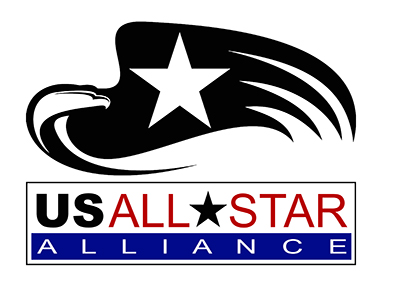 Individual Score Sheet - DanceIndividual Score Sheet - DanceName:Name:Name:Name:Name:Judging Categories10Good Execution+Good Execution+NeedsImprovement-NeedsImprovement-CommentsShowmanshipExpressionExpressionShowmanshipCrowd AppealCrowd AppealShowmanshipImageImageStyle ExecutionBody ControlBody ControlStyle ExecutionSharpnessSharpnessStyle ExecutionTechniqueTechniquePrecisionTimingTimingPrecisionTechniqueTechniqueChoreographyUse of MusicUse of MusicChoreographyVarietyVarietyChoreographyPacePaceRoutine DifficultyDifficultyDifficultyRoutine DifficultyRhythmRhythmRoutine DifficultyPacePaceRoutine DifficultyCreativityCreativityOverall ExecutionPrecisionPrecisionOverall ExecutionTimingTimingOverall ExecutionVisualsVisualsOverall Routine ImpressionPacePaceOverall Routine ImpressionShowmanshipShowmanshipOverall Routine ImpressionMusicMusicTotal Score70